Приложение 5к приказу Министра образования и науки Республики Казахстанот «21» января 2016 года№ 53Приложение 7    к приказу Министра образования и наукиРеспублики Казахстанот 13 апреля 2015 года№ 198      Стандарт государственной услуги«Назначение выплаты пособия опекунам или попечителям насодержание ребенка-сироты (детей-сирот) и ребенка (детей),оставшегося без попечения родителей»1. Общие положения1. Государственная услуга «Назначение выплаты пособия опекунам или попечителям на содержание ребенка-сироты (детей-сирот) и ребенка (детей), оставшегося без попечения родителей» (далее – государственная услуга).2. Стандарт государственной услуги разработан Министерством образования и науки Республики Казахстан (далее – Министерство).3. Государственная услуга оказывается местными исполнительными органами городов Астаны и Алматы, районов и городов областного значения (далее – услугодатель).Прием заявления и выдача результата оказания государственной услуги осуществляются через:1) канцелярию услугодателя;2) некоммерческое акционерное общество «Государственная корпорация «Правительство для граждан»;3) веб-портал «электронного правительства» www.egov.kz (далее – портал).2. Порядок оказания государственной услуги4. Сроки оказания государственной услуги:1) с момента сдачи документов услугодателю, в Государственную корпорацию, а также при обращении на портал – десять рабочих дней.При обращении в Государственную корпорацию день приема не входит в срок оказания государственной услуги.2) максимально допустимое время ожидания для сдачи документов у услугодателя и в Государственной корпорации – 15 минут;3) максимально допустимое время обслуживания у услугодателя – 30 минут, в Государственную корпорацию – 15 минут. 5. Форма оказания государственной услуги – электронная (частично автоматизированная) и (или) бумажная.6. Результат оказания государственной услуги – решение о назначении пособия опекунам или попечителям на содержание ребенка-сироты (детей–сирот) и ребенка (детей), оставшегося без попечения родителей, по форме согласно приложениям 1 к настоящему стандарту государственной услуги.Форма предоставления результата оказания государственной услуги - электронная и (или) бумажная.В случае обращения услугополучателя за результатом оказания государственной услуги на бумажном носителе результат оказания государственной услуги оформляется в электронной форме, распечатывается, заверяется печатью и подписью уполномоченного лица услугодателя.На портале результат оказания государственной услуги направляется услугополучателю в «личный кабинет» в форме электронного документа, подписанного электронной цифровой подписью (далее – ЭЦП) уполномоченного лица услугодателя.7. Государственная услуга оказывается физическим лицам (далее - услугополучатель) бесплатно.8. График работы:1) услугодателя: с понедельника по пятницу включительно, с 9.00 до 18.30 часов, с перерывом на обед с 13.00 часов до 14.30 часов, кроме выходных и праздничных дней, согласно трудовому законодательству Республики Казахстан.Прием заявления и выдача результата оказания государственной услуги осуществляется с 9.00 часов до 17.30 часов с перерывом на обед с 13.00 часов до 14.30 часов. Государственная услуга оказывается в порядке очереди, без предварительной записи и ускоренного обслуживания.2) Государственная корпорация: с понедельника по субботу включительно в соответствии с установленным графиком работы с 9.00 до 20.00 часов без перерыва на обед, за исключением воскресенья и праздничных дней, согласно трудовому законодательству.Прием осуществляется в порядке «электронной» очереди, по месту регистрации услугополучателя, без ускоренного обслуживания, возможно «бронирование» электронной очереди посредством портала.3) портала: круглосуточно, за исключением технических перерывов в связи с проведением ремонтных работ (при обращении услугополучателя после окончания рабочего времени, в выходные и праздничные дни согласно трудовому законодательству Республики Казахстан, прием заявления и выдача результата оказания государственной услуги осуществляется следующим рабочим днем).9. Перечень документов, необходимых для оказания государственной услуги при обращении услугополучателя:к услугодателю и в Государственную корпорацию:1) заявление опекуна или попечителя для назначения пособия по форме согласно приложению 2 к настоящему стандарту государственной услуги;2) документ, удостоверяющий личность услугополучателя (требуется для идентификации личности);3) решение местного исполнительного органа о назначении опекуном или попечителем;4) копия свидетельства о рождении ребенка (детей) в случае рождения ребенка (детей) до 13 августа 2007 года либо за пределами Республики Казахстан;5) копия документов, подтверждающие факт отсутствия попечения над ребенком единственного или обоих родителей (свидетельство о смерти, решение суда о лишении родителей родительских прав, ограничении их в родительских правах, признании родителей безвестно отсутствующими, недееспособными (ограниченно дееспособными), объявлении их умершими, приговор суда об отбывании родителями наказания в местах лишения свободы, документы, подтверждающие розыск родителей, отобрание ребенка (детей) у родителей, нахождение родителей на длительном лечении в организациях здравоохранения, акт о подкидывании ребенка (детей), заявление об отказе от ребенка (детей));6) копия договора об открытии лицевого счета на имя опекуна или попечителя в банке второго уровня или в организации, имеющей лицензию Национального банка Республики Казахстан на осуществление отдельных видов банковских операций;7) сведения о доходах ребенка (детей) (документы, подтверждающие получение государственных социальных пособий и иных социальных выплат, алиментов, сведения об имеющихся доходах от имущества ребенка (детей)).Документы представляются в подлинниках для сверки, после чего подлинники возвращаются услугополучателю.на портал:1) запрос в форме электронного документа, подписанный ЭЦП услугополучателя;2) электронная копия решения местного исполнительного органа о назначении опекуном или попечителем;3) электронная копия свидетельства о рождении ребенка (детей) в случае рождения ребенка до 13 августа 2007 года либо за пределами Республики Казахстан;4) электронная копия документов, подтверждающих факт отсутствия попечения над ребенком единственного или обоих родителей (свидетельство о смерти, решение суда о лишении родителей родительских прав, ограничении их в родительских правах, признании родителей безвестно отсутствующими, недееспособными (ограниченно дееспособными), объявлении их умершими, приговор суда об отбывании родителями наказания в местах лишения свободы, документы, подтверждающие розыск родителей, отобрание ребенка (детей) у родителей, нахождение родителей на длительном лечении в организациях здравоохранения, акт о подкидывании ребенка (детей), заявление об отказе от ребенка (детей));5) электронная копия договора об открытии лицевого счета на имя опекуна или попечителя в банке второго уровня или в организации, имеющей лицензию Национального банка Республики Казахстан на осуществление отдельных видов банковских операций;6) электронные копии документов о доходах ребенка (детей), подтверждающие получение государственных социальных пособий и иных социальных выплат, алиментов, сведения об имеющихся доходах от имущества ребенка (детей).На портале прием электронного запроса осуществляется в «личном кабинете» услугополучателя.Сведения документов, удостоверяющих личность услугополучателя, рождение ребенка (детей) (в случае рождения ребенка после 13 августа 2007 года) работник Государственной корпорации и услугодатель получает из соответствующих государственных информационных систем через шлюз «электронного правительства».При приеме документов через услугодателя или Государственную корпорацию услугополучателю выдается расписка о приеме соответствующих документов.В Государственную корпорацию выдача готовых документов осуществляется на основании расписки о приеме документов при предъявлении удостоверения личности (либо его представителя по нотариально заверенной доверенности).Государственная корпорацию обеспечивает хранение результата в течение одного месяца, после чего передает их услугодателю для дальнейшего хранения. При обращении услугополучателя по истечении одного месяца по запросу Государственной корпорации услугодатель в течение одного рабочего дня направляет готовые документы в Государственную корпорацию для выдачи услугополучателю;В случае обращения через портал услугополучателю в «личный кабинет» направляется статус о принятии запроса на государственную услугу, а также уведомление с указанием даты и времени получения результата государственной услуги.10. В случае предоставления услугополучателем неполного пакета документов согласно пункту 9 настоящего стандарта государственной услуги работник Государственной корпорации отказывает в приеме заявления и выдает расписку об отказе в приеме документов по форме согласно приложению 3 к настоящему стандарту государственной услуги.3. Порядок обжалования решений, действий (бездействия) местныхисполнительных органов областей, города республиканскогозначения, столицы, районов, городов областного значения, атакже услугодателей и (или) их должностных лиц, Государственной корпорации и (или) их работников по вопросамоказания государственных услуг11. Обжалование решений, действий (бездействия) услугодателя и (или) его должностных лиц по вопросам оказания государственных услуг: жалоба подается на имя руководителя услугодателя по адресам, указанным в пункте 14 настоящего стандарта государственной услуги.Жалоба подается в письменной форме по почте либо нарочно через канцелярию услугодателя или акимата.В жалобе физического лица указывается его фамилия, имя, отчество (при его наличии), почтовый адрес, контактный телефон.Подтверждением принятия жалобы является ее регистрация (штамп, входящий номер и дата) в канцелярии услугодателя или акимата с указанием фамилии и инициалов лица, принявшего жалобу, срока и места получения ответа на поданную жалобу.Жалоба на действия (бездействие) работника Государственной корпорации направляется руководителю Государственной корпорации по адресам и телефонам, указанным в пункте 13 настоящего стандарта государственной услуги.Подтверждением принятия жалобы в Государственную корпорацию, поступившей как нарочно, так и почтой, является ее регистрация (штамп, входящий номер и дата регистрации проставляются на втором экземпляре жалобы или сопроводительном письме к жалобе). При обращении через портал информацию о порядке обжалования можно получить по телефону Единого контакт-центра по вопросам оказания государственных услуг «1414». При отправке жалобы через портал услугополучателю из «личного кабинета» доступна информация об обращении, которая обновляется в ходе обработки обращения услугодателем (отметки о доставке, регистрации, исполнении, ответ о рассмотрении или отказе в рассмотрении).Жалоба услугополучателя, поступившая в адрес услугодателя, акимата или Государственной корпорации, подлежит рассмотрению в течение пяти рабочих дней со дня ее регистрации. Мотивированный ответ о результатах рассмотрения жалобы направляется услогополучателю по почте либо выдается нарочно в канцелярии услугодателя, акимата или Государственной корпорации.В случае несогласия с результатами оказанной государственной услуги услугополучатель может обратиться с жалобой в уполномоченный орган по оценке и контролю за качеством оказания государственных услуг.Жалоба услугополучателя, поступившая в адрес уполномоченного органа по оценке и контролю за качеством оказания государственных услуг, подлежит рассмотрению в течение пятнадцати рабочих дней со дня ее регистрации.12. В случаях несогласия с результатами оказанной государственной услуги услугополучатель имеет право обратиться в суд в установленном законодательством Республики Казахстан порядке.4. Иные требования с учетом особенностей оказаниягосударственной услуги, в том числе оказываемой в электроннойформе и через Государственную корпорацию13. Услугополучателям, имеющих нарушение здоровья со стойким расстройством функций организма ограничивающее его жизнедеятельность, в случае необходимости прием документов, для оказания государственной услуги, производится работником Государственной корпорации с выездом по месту жительства посредством обращения через Единный контакт- центр 1414, 8 800 080 7777.14. Адреса мест оказания государственной услуги размещены на интернет-ресурсах: Министерства www.edu.gov.kz;Государственной корпорации www.con.gov.kz;портале.15. Услугополучатель имеет возможность получения государственной услуги в электронной форме через портал при условии наличия ЭЦП.16. Услугополучатель имеет возможность получения информации о порядке и статусе оказания государственной услуги в режиме удаленного доступа посредством «личного кабинета» портала, а также Единого контакт-центра по вопросам оказания государственных услуг «1414».17. Контактные телефоны справочных служб услугодателя по вопросам оказания государственной услуги размещены на интернет-ресурсах Министерства www.edu.gov.kz, услугодателя www.bala-kkk.kz.Приложение 1к стандарту государственной услуги«Назначение выплаты пособия опекунамили попечителям на содержаниеребенка-сироты (детей-сирот) иребенка (детей), оставшегосябез попечения родителей»                                                                ФормаФорма выходного документа, выданнаяв бумажном виде местнымиисполнительными органами городовАстаны и Алматы, районов и городовобластного значенияРешениео назначении пособия опекуну илипопечителю на содержание ребенка-сироты (детей-сирот) иребенка (детей), оставшегося без попечения родителей№ ___                                                                        от «___» _______ 20___ года___________________________________________________________________                                               (наименование органа)№ дела _______Гражданин (ка) ______________________________________________________                     (фамилия, имя, отчество (при его наличии))Дата обращения _____________________________________________________Свидетельство о рождении ребенка (запись акта о рождении)№ _____________ Дата выдачи _________________________ наименование органа, выдавшего свидетельство о рождении ребенка (запись акта орождении)__________________________________________________________Ф.И.О.(при его наличии) ребенка ______________________________________Дата рождения ребенка _______________________________________________Решение органа о назначении опекуном или попечителем ___________________________________________________________________________________Дата назначения «___» _________ 20 __ годаНазначенная сумма пособияс ______ 20 __ года по _______ 20 __ годав сумме ______________________________________________тенге                          (прописью)Ф.И.О.(при его наличии) ребенка _____________________________________пособие с ________________ по ___________ в сумме ________ тенге________________________________________________________________                           (прописью)Отказано в назначении пособия по причине: ________________________Выплата пособия прекращена по причине: ___________________________Место печатиФ.И.О.(при его наличии) руководителя местногоисполнительного органа городов Астаны и Алматы,районов и городов областного значения              _______________                                                      (подпись)Форма выходного документа, выданнаяв электронном виде местнымиисполнительными органами городовАстаны и Алматы, районов и городовобластного значения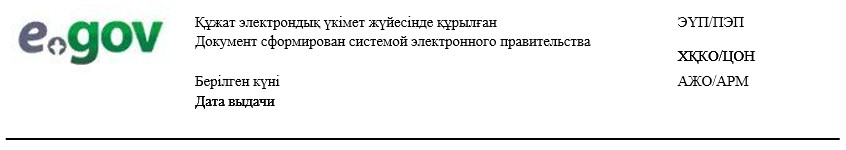 Заявитель: ____________________________(Ф.И.О.(при его наличии) заявителя)Адрес регистрации: ____________________ (адрес заявителя)Адрес местожительства: ________________(адрес заявителя)Телефон: ____________________Решениео назначении пособия опекуну илипопечителю на содержание ребенка-сироты (детей-сирот) иребенка (детей), оставшегося без попечения родителей№ ___                                                                        от «___» _______ 20___ года___________________________________________________________________                                               (наименование органа)№ дела _______Гражданин (ка) ______________________________________________________                     (фамилия, имя, отчество (при его наличии))Дата обращения _____________________________________________________Свидетельство о рождении ребенка (запись акта о рождении)№ _____________ Дата выдачи _________________________ наименование органа, выдавшего свидетельство о рождении ребенка (запись акта орождении)__________________________________________________________Ф.И.О.(при его наличии) ребенка ______________________________________Дата рождения ребенка _______________________________________________Решение органа о назначении опекуном или попечителем ___________________________________________________________________________________Дата назначения «___» _________ 20 __ годаНазначенная сумма пособияс ______ 20 __ года по _______ 20 __ годав сумме ______________________________________________тенге                          (прописью)Ф.И.О.(при его наличии) ребенка _____________________________________пособие с ________________ по ___________ в сумме ________ тенге________________________________________________________________                           (прописью)Отказано в назначении пособия по причине: ________________________Выплата пособия прекращена по причине: ___________________________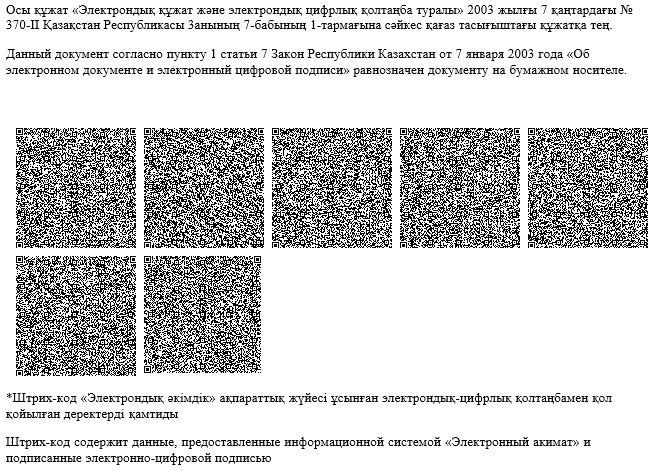 Приложение 2к стандарту государственной услуги«Назначение выплаты пособия опекунамили попечителям на содержаниеребенка-сироты (детей-сирот) иребенка (детей), оставшегосябез попечения родителей»Форма_________________________________                                                            (наименование органа)Заявлениеопекуна или попечителя для назначения пособия      Прошу назначить пособие на содержание ребенка (детей), оставшегося без попечения родителей__________________________________________________________                           (Ф.И.О. (при его наличии), дата рождения, ребенка (детей))Фамилия ___________________________________________________________________Имя ______________ Отчество (при его наличии) ______________ опекунаили попечителяАдрес _____________________________________________________________Решение органа о назначении опекуном или попечителем ____________________________________________________________от «__» ______ 20 ___годаВид документа, удостоверяющего личность опекуна или попечителя_______________________________________________________________Серия _______ номер ______ кем выдано _______________________________Индивидуальный идентификационный номер ______________________________№ лицевого счета __________ Наименование банка ______________________В случае возникновения изменений в личных данных обязуюсь втечение 15 рабочих дней сообщить о них.Предупрежден(а) об ответственности за предоставлениенедостоверных сведений и поддельных документов.Согласен(а) на использования сведений, составляющих охраняемуюзаконом тайну, содержащихся в информационных системах.«___» _____________ 20 ___года ___________________                                                               (подпись заявителя)Документы приняты:«___» _________ 20 __ года__________ ________________________________________________________(подпись)          (Ф.И.О.(при его наличии), должность лица,                            принявшего документы)_ _ _ _ _ _ _ _ _ _ _ _ _ _ _ _ _ _ _ _ _ _ _ _ _ _ _ _                      (линия отреза)В случае возникновения изменений в личных данных обязуюсь втечение 15 рабочих дней сообщить о них.Предупрежден(а) об ответственности за предоставлениенедостоверных сведений и поддельных документов.Заявление гражданина (ки) ___________________ с прилагаемымидокументами в количестве _____ штук принято «___» ________ 20 __ года____________ ________________________________________________________(подпись)          (Ф.И.О.(при его наличии), должность лица,                             принявшего документы)Приложение 3к стандарту государственной услуги«Назначение выплаты пособия опекунамили попечителям на содержаниеребенка-сироты (детей-сирот) иребенка (детей), оставшегосябез попечения родителей»                                                                Форма______________________________(Ф.И.О. (при его наличии), либонаименование организацииуслугополучателя)______________________________ (адрес услугополучателя)Распискаоб отказе в приеме документовРуководствуясь подпунктом 2 статьи 20 Закона Республики Казахстан от 15 апреля 2013 года «О государственных услугах», отдел № __ филиала некоммерческого акционерного общество «Государственная корпорация «Правительство для граждан» __________________________________________                                                                       (указать адрес) отказывает в приеме документов на оказание государственной услуги_______________________________________________________________                                     (наименование государственной услуги)ввиду представления Вами неполного пакета документов (недостоверных данных) согласно перечню, предусмотренному стандартом государственной услуги, а именно:Наименование отсутствующих документов:1) ________________________________________;2) ________________________________________;Настоящая расписка составлена в 2 экземплярах, по одному для каждой стороны.Ф.И.О.(при его наличии)(работника Государственной корпорации)                  ____________________                                                                                              (подпись)Ф.И.О.(при его наличии) исполнителя _____________Телефон __________Получил Ф.И.О.(при его наличии)           _________________________                                                                   (подпись услугополучателя)«___» _________ 20__ года